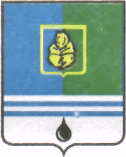 ПОСТАНОВЛЕНИЕАДМИНИСТРАЦИИ  ГОРОДА  КОГАЛЫМАХанты-Мансийского автономного округа - ЮгрыОт «09»  ноября  2015 г.                                                             №3268О внесение изменений и дополненийв постановление Администрациигорода Когалымаот 26.08.2013 №2514В соответствии со статьей 179 Бюджетного кодекса Российской Федерации, постановлением Правительства Ханты-Мансийского автономного округа – Югры от 18.09.2015 №328-п «О внесении изменений в приложения 1 и 2 к постановлению Правительства Ханты-Мансийского автономного            округа – Югры от 12.07.2013 №247-п «О государственных и ведомственных целевых программах Ханты-Мансийского автономного округа – Югры», в целях совершенствования механизма реализации муниципальных программ, обеспечения эффективности и использования средств бюджета города Когалыма:1. В постановление Администрации города Когалыма от 26.08.2013 №2514  «О муниципальных и ведомственных целевых программах»                                         (далее - постановление) внести следующие изменения и дополнения:1.1. Пункт 5 постановления дополнить абзацем следующего содержания:«В 2015 году структура муниципальных программ города Когалыма (паспорт, целевые показатели, перечень программных мероприятий) применяется в редакции постановления Администрации города Когалыма от 08.07.2015 №2140 «О внесении изменений в постановление Администрации города Когалыма от 26.08.2013 №2514.».1.2. в разделе 1 приложения к постановлению (далее – порядок):1.2.1. пункт 1.2 изложить в следующей редакции:«1.2. Муниципальная программа города Когалыма                             (далее - муниципальная программа) – документ стратегического планирования, содержащий комплекс планируемых мероприятий, взаимоувязанных по задачам, срокам осуществления, исполнителям и ресурсам и обеспечивающих наиболее эффективное достижение целей и решения задач социально-экономического развития города Когалыма.»;1.2.2. в пункте 1.3 слово «отдельные» заменить словом «основные»;1.2.3. дополнить пунктами 1.4, 1.5, 1.6 следующего содержания:«1.4. Подпрограмма муниципальной программы                                (далее – подпрограмма) – составная часть муниципальной программы, представляющая собой комплекс взаимоувязанных по срокам, исполнителям и ресурсам основных мероприятий, направленных на решение конкретных задач в рамках муниципальной программы.1.5. Основное мероприятие – совокупность взаимосвязанных действий, направленных на реализацию муниципальной программы (подпрограммы).1.6. Подмероприятие – совокупность взаимосвязанных действий, направленных на реализацию муниципальной программы (подпрограммы), в составе основного мероприятия.»;1.2.4. Пункты 1.4, 1.5, 1.6, 1.7 считать пунктами 1.7, 1.8, 1.9, 1.10 соответственно.1.3. в разделе 2 порядка:1.3.1. пункт 2.5 дополнить абзацем следующего содержания:«- обеспечивает проведение оценки регулирующего воздействия проекта муниципальной программы в порядке, установленном муниципальными нормативными правовыми актами Администрации города Когалыма».1.4. в разделе 3 порядка:1.4.1. в пункте 3.3 слово «Характеристика» заменить словами «Краткая характеристика», после слова «приведение» дополнить словом «актуализированных»;1.4.2. пункт 3.4.2 перед словами «Целевые показатели» дополнить абзацем следующего содержания:«Определяются целевые показатели, характеризующие достижение основных мероприятий муниципальной программы.»;1.4.3. в абзаце девятом пункта 3.4.2 слова «Система показателей» заменить на «Целевые показатели»;1.4.4. абзац первый пункта 3.5 изложить в следующей редакции:«3.5. Раздел 3 «Характеристика основных мероприятий муниципальной программы» должен содержать характеристику основных мероприятий программы, отражающих актуальные и перспективные направления государственной политики в соответствующих сферах деятельности, необходимость их реализации в целях достижения показателей, установленных в указах Президента Российской Федерации.»;1.4.5. пункт 3.6 дополнить подпунктом 3.6.1 следующего содержания:«3.6.1. К порядку реализации мероприятий муниципальной программы, содержащему механизм предоставления муниципальных услуг, применяются требования, установленные Федеральным законом от 27.07.2010 года     №210-ФЗ «Об организации предоставления государственных и муниципальных услуг».».1.5. в разделе 6 порядка:1.5.1. пункт 6.4 дополнить четвертым абзацем следующего содержания:«- годовой отчёт о ходе реализации и эффективности мероприятий муниципальной программы по форме, разработанной управлением экономики Администрации города Когалыма.»;1.5.2. пункт 6.5 дополнить третьим абзацем следующего содержания:«В процессе реализации муниципальной программы ответственный исполнитель вправе по согласованию с соисполнителями осуществлять корректировку комплексного плана, который направляется в адрес управления экономики Администрации города Когалыма:ежеквартально не позднее 5 числа месяца, следующего за отчетным, по итогам анализа реализации муниципальной программы;не позднее 10 календарных дней после утверждения постановлением Администрации города Когалыма изменений в муниципальную программу.»;1.5.3. в пункте 6.6:1.5.3.1. слова «до 25» заменить словами «до 30»; 1.5.3.2. абзац четвёртый изложить в следующей редакции:«В адрес ответственного исполнителя муниципальной программы отчёт представляется соисполнителями:- ежемесячно до 3 числа каждого месяца, следующего за отчетным;- ежегодно до 25 числа месяца, следующего за отчётным годом.»;1.5.3.3. дополнить абзацем шестнадцатым следующего содержания:«- информацию об эффективности подпрограмм и (или) основных мероприятий муниципальной программы.»;1.5.4. пункт 6.12 дополнить пятым абзацем следующего содержания:«- несут ответственность за реализацию подпрограмм, основных мероприятий, подмероприятий муниципальной программы, достижение целевых показателей муниципальной программы, в отношении которых они являются исполнителями.».1.6. в приложение 1 к порядку:1.6.1. слова «Перечень подпрограмм» дополнить словами «или основных мероприятий»;1.6.2. слова «(показатели непосредственных результатов)» исключить;1.6.3. слова «Ожидаемые результаты реализации муниципальной программы (показатели конечных результатов)» исключить;1.6.4. слова «Раздел 1 «Характеристика текущего состояния соответствующей сферы социально-экономического развития города Когалыма» заменить словами «Раздел 1 «Краткая характеристика текущего состояния соответствующей сферы социально-экономического развития города Когалыма»;1.6.5. слова «Раздел 3 «Обобщенная характеристика мероприятий» заменить словами «Раздел 3 «Характеристика основных мероприятий муниципальной программы».1.7. приложение 2 к порядку изложить в соответствии с приложением 1 к настоящему постановлению.1.8. приложение 3 к порядку изложить в соответствии с приложением 2 к настоящему постановлению.2. Управлению экономики Администрации города Когалыма (Е.Г.Загорская) направить в юридическое управление Администрации города Когалыма текст постановления и приложения к нему, его реквизиты, сведения об источнике официального опубликования в порядке и сроки, предусмотренные распоряжением Администрации города Когалыма от 19.06.2013 №149-р «О мерах по формированию регистра муниципальных нормативных правовых актов Ханты-Мансийского автономного               округа – Югры» для дальнейшего направления в Управление государственной регистрации нормативных правовых актов Аппарата Губернатора Ханты-Мансийского автономного округа - Югры.3. Опубликовать настоящее постановление и приложения к нему в газете «Когалымский вестник» печатном издании и разместить на официальном сайте Администрации города Когалыма в сети Интернет (www.admkogalym.ru).4. Контроль за выполнением постановления возложить на заместителя главы города Когалыма Т.И.Черных.Глава города Когалыма	         			                     Н.Н.ПальчиковСогласовано:зам. главы г.Когалыма						Т.И.Черныхпредседатель КФ						М.Г.Рыбачокзам. начальника УЭ						Ю.Л.Спиридоноваи.о. начальника ЮУ						М.В.Борисначальник ОО ЮУ						Д.А.ДидурПодготовлено:начальник ОАР и Пр						О.П.БондареваРазослать: УЭ+2, КФ, УО, УКиМП, О по делам ГОиЧС, ООиП, ОСОиСВ, Михалева, УпОВ, ОАиГ, УЖП, ОРЖКХ, КУМИ, ЮУ, МУ «УКС», МКУ «УЖКХ», газета, ООО «Ваш консультант».Приложение 1к постановлению Администрации города Когалымаот	 09.11.2015 №3268      Приложение 2к порядку разработки, утверждения и реализации муниципальныхпрограмм в городе КогалымеЦелевые показатели муниципальной программы_____________________Приложение 2к постановлению Администрации города Когалымаот 09.11.2015 №3268        Приложение 3к порядку разработки, утверждения и реализации муниципальныхпрограмм в городе КогалымеПеречень основных мероприятий, подмероприятий муниципальной программы__________________________№ показа-теляНаименование показателей результатовЕдини-ца измере-нияБазовый показатель на начало реализации муниципа-льнойпрограммыЗначения показателя по годамЗначения показателя по годамЗначения показателя по годамЦелевое значение показателя на момент окончания действия муниципальнойпрограммы№ показа-теляНаименование показателей результатовЕдини-ца измере-нияБазовый показатель на начало реализации муниципа-льнойпрограммы20__г.20__г.и т.д.Целевое значение показателя на момент окончания действия муниципальнойпрограммы12345678123Номер основногомероприятияОсновные мероприятия, подмероприятия муниципальной программы (связь мероприятий с показателями муниципальной программы)Ответственный исполнитель/соисполнитель, учреждение, организацияИсточники финансированияФинансовые затраты на реализацию(тыс. рублей)Финансовые затраты на реализацию(тыс. рублей)Финансовые затраты на реализацию(тыс. рублей)Финансовые затраты на реализацию(тыс. рублей)Номер основногомероприятияОсновные мероприятия, подмероприятия муниципальной программы (связь мероприятий с показателями муниципальной программы)Ответственный исполнитель/соисполнитель, учреждение, организацияИсточники финансированиявсегов том числев том числев том числеНомер основногомероприятияОсновные мероприятия, подмероприятия муниципальной программы (связь мероприятий с показателями муниципальной программы)Ответственный исполнитель/соисполнитель, учреждение, организацияИсточники финансированиявсего20__г.20__г.и т.д.12345678Подпрограмма 1Подпрограмма 1Подпрограмма 1Подпрограмма 1Подпрограмма 1Подпрограмма 1Подпрограмма 1Подпрограмма 11.1.Наименование основного мероприятия (номер показателя (показателей) из таблицы 1)всего1.1.Наименование основного мероприятия (номер показателя (показателей) из таблицы 1)федеральный бюджет1.1.Наименование основного мероприятия (номер показателя (показателей) из таблицы 1)бюджет Ханты-Мансийского автономного округа – Югры (далее - бюджет автономного округа)1.1.Наименование основного мероприятия (номер показателя (показателей) из таблицы 1)бюджет города Когалыма1.1.Наименование основного мероприятия (номер показателя (показателей) из таблицы 1)иные внебюджетные источники1.1.1.Наименование подмероприятиявсего1.1.1.Наименование подмероприятияфедеральный бюджет1.1.1.Наименование подмероприятиябюджет автономного округа1.1.1.Наименование подмероприятиябюджет города Когалыма1.1.1.Наименование подмероприятияиные внебюджетные источники1.1.2.Наименование подмероприятиявсего1.1.2.Наименование подмероприятияфедеральный бюджет1.1.2.Наименование подмероприятиябюджет автономного округа1.1.2.Наименование подмероприятиябюджет города Когалыма1.1.2.Наименование подмероприятияиные внебюджетные источникии т.д.Итого по подпрограмме IвсегоИтого по подпрограмме Iфедеральный бюджетИтого по подпрограмме Iбюджет автономного округаИтого по подпрограмме Iбюджет города КогалымаИтого по подпрограмме Iиные внебюджетные источникиПодпрограмма IIПодпрограмма IIПодпрограмма IIПодпрограмма IIПодпрограмма IIПодпрограмма IIПодпрограмма IIПодпрограмма II2.1.Наименование основного мероприятия (номер показателя (показателей) из таблицы 1)всего2.1.Наименование основного мероприятия (номер показателя (показателей) из таблицы 1)федеральный бюджет2.1.Наименование основного мероприятия (номер показателя (показателей) из таблицы 1)бюджет автономного округа2.1.Наименование основного мероприятия (номер показателя (показателей) из таблицы 1)бюджет города Когалыма2.1.Наименование основного мероприятия (номер показателя (показателей) из таблицы 1)иные внебюджетные источники2.1.1.Наименование подмероприятиявсего2.1.1.Наименование подмероприятияфедеральный бюджет2.1.1.Наименование подмероприятиябюджет автономного округа2.1.1.Наименование подмероприятиябюджет города Когалыма2.1.1.Наименование подмероприятияиные внебюджетные источникии т. д.2.2.Наименование основного мероприятия (номер показателя (показателей) из таблицы 1)всего2.2.Наименование основного мероприятия (номер показателя (показателей) из таблицы 1)федеральный бюджет2.2.Наименование основного мероприятия (номер показателя (показателей) из таблицы 1)бюджет автономного округа2.2.Наименование основного мероприятия (номер показателя (показателей) из таблицы 1)бюджет города Когалыма2.2.Наименование основного мероприятия (номер показателя (показателей) из таблицы 1)иные внебюджетные источники2.2.1.Наименование подмероприятиявсего2.2.1.Наименование подмероприятияфедеральный бюджет2.2.1.Наименование подмероприятиябюджет автономного округа2.2.1.Наименование подмероприятиябюджет города Когалыма2.2.1.Наименование подмероприятияиные внебюджетные источникии т.д.Итого по подпрограмме IIвсегоИтого по подпрограмме IIфедеральный бюджетИтого по подпрограмме IIбюджет автономного округаИтого по подпрограмме IIбюджет города КогалымаИтого по подпрограмме IIиные внебюджетные источникиПодпрограмма №….Подпрограмма №….Подпрограмма №….Подпрограмма №….Подпрограмма №….Подпрограмма №….Подпрограмма №….Подпрограмма №….№….Наименование основного мероприятия (номер показателя (показателей) из таблицы 1)всего№….Наименование основного мероприятия (номер показателя (показателей) из таблицы 1)федеральный бюджетбюджет автономного округабюджет города Когалымаиные внебюджетные источники№…..Наименование подмероприятиявсего№…..Наименование подмероприятияфедеральный бюджет№…..Наименование подмероприятиябюджет автономного округа№…..Наименование подмероприятиябюджет города Когалыма№…..Наименование подмероприятияиные внебюджетные источникии т.д.№….Наименование основного мероприятия (номер показателя (показателей) из таблицы 1)всего№….Наименование основного мероприятия (номер показателя (показателей) из таблицы 1)федеральный бюджет№….Наименование основного мероприятия (номер показателя (показателей) из таблицы 1)бюджет автономного округа№….Наименование основного мероприятия (номер показателя (показателей) из таблицы 1)бюджет города Когалыма№….Наименование основного мероприятия (номер показателя (показателей) из таблицы 1)иные внебюджетные источники№…..Наименование подмероприятиявсего№…..Наименование подмероприятияфедеральный бюджет№…..Наименование подмероприятиябюджет автономного округа№…..Наименование подмероприятиябюджет города Когалыма№…..Наименование подмероприятияиные внебюджетные источникии т.д.Итого по подпрограмме №…всегоИтого по подпрограмме №…федеральный бюджетИтого по подпрограмме №…бюджет автономного округаИтого по подпрограмме №…бюджет города КогалымаИтого по подпрограмме №…иные внебюджетные источникиВсего по муниципальной программевсегоВсего по муниципальной программефедеральный бюджетВсего по муниципальной программебюджет автономного округаВсего по муниципальной программебюджет города КогалымаВсего по муниципальной программеиные внебюджетные источникиВ том числе:Ответственный исполнитель (наименование структурного подразделения Администрации города Когалыма)всегоОтветственный исполнитель (наименование структурного подразделения Администрации города Когалыма)федеральный бюджетОтветственный исполнитель (наименование структурного подразделения Администрации города Когалыма)бюджет автономного округаОтветственный исполнитель (наименование структурного подразделения Администрации города Когалыма)бюджет города КогалымаОтветственный исполнитель (наименование структурного подразделения Администрации города Когалыма)иные внебюджетные источникиСоисполнитель 1 (наименование структурного подразделения Администрации города Когалыма, учреждения, организации)всегоСоисполнитель 1 (наименование структурного подразделения Администрации города Когалыма, учреждения, организации)федеральный бюджетСоисполнитель 1 (наименование структурного подразделения Администрации города Когалыма, учреждения, организации)бюджет автономного округаСоисполнитель 1 (наименование структурного подразделения Администрации города Когалыма, учреждения, организации)бюджет города КогалымаСоисполнитель 1 (наименование структурного подразделения Администрации города Когалыма, учреждения, организации)иные внебюджетные источникиСоисполнитель 2 (наименование структурного подразделения Администрации города Когалыма, учреждения, организации)всегоСоисполнитель 2 (наименование структурного подразделения Администрации города Когалыма, учреждения, организации)федеральный бюджетСоисполнитель 2 (наименование структурного подразделения Администрации города Когалыма, учреждения, организации)бюджет автономного округаСоисполнитель 2 (наименование структурного подразделения Администрации города Когалыма, учреждения, организации)бюджет города КогалымаСоисполнитель 2 (наименование структурного подразделения Администрации города Когалыма, учреждения, организации)иные внебюджетные источникии т.д.